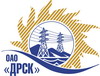 Открытое Акционерное Общество«Дальневосточная распределительная сетевая  компания»ПРОТОКОЛ № 531/ИТИ-РЗакупочной комиссии по рассмотрению предложений по открытому конкурсу на право заключения договора поставки: «Оборудование рабочих мест» закупка № 909 раздел 3.2.  ГКПЗ 2015ПРИСУТСТВОВАЛИ: 10 членов постоянно действующей Закупочной комиссии ОАО «ДРСК»  2-го уровня.ВОПРОСЫ, ВЫНОСИМЫЕ НА РАССМОТРЕНИЕ ЗАКУПОЧНОЙ КОМИССИИ: О  рассмотрении результатов оценки заявок Участников.О признании предложений соответствующими условиям открытого конкурса.О предварительной ранжировке предложений.О проведении переторжкиРЕШИЛИ:По вопросу № 1:Признать объем полученной информации достаточным для принятия решения.Утвердить цены, полученные на процедуре вскрытия конвертов с предложениями участников открытого конкурса.По вопросу № 2Признать предложения ООО "Апогей" (680038, Россия, Хабаровский край, г. Хабаровск, ул. Серышева, д. 34), ООО "Битроникс" (690105, Приморский край, г. Владивосток, ул. Давыдова, д. 42а, оф. 50) , ООО"Джи-Эс-Тэ-Партнер" (675000 г. Благовещенск Амурская область, Россия, ул. Лазо, д. 2)  соответствующими условиям закупки.По вопросу № 3:Утвердить предварительную ранжировку предложений Участников:По вопросу № 4:Провести переторжку. Допустить к участию в переторжке предложения следующих участников: ООО "Апогей" (680038, Россия, Хабаровский край, г. Хабаровск, ул. Серышева, д. 34), ООО "Битроникс" (690105, Приморский край, г. Владивосток, ул. Давыдова, д. 42а, оф. 50) , ООО"Джи-Эс-Тэ-Партнер" (675000 г. Благовещенск Амурская область, Россия, ул. Лазо, д. 2)Определить форму переторжки: заочная.Назначить переторжку на 10.07.2015 в 15:00 час. (благовещенского времени).Место проведения переторжки: ЭТП b2b-energoТехническому секретарю Закупочной комиссии уведомить участников, приглашенных к участию в переторжке, о принятом комиссией решенииг. Благовещенск«07» июля 2015Место в предварительной ранжировкеНаименование участника и его адресЦена предложения на участие в закупке без НДС, руб.Балл по неценовой предпочтительности1 местоООО "Апогей" (680038, Россия, Хабаровский край, г. Хабаровск, ул. Серышева, д. 34)6 676 693,19 3,02 местоООО "Битроникс" (690105, Приморский край, г. Владивосток, ул. Давыдова, д. 42а, оф. 50) 7 366 093,22 2,43 местоООО"Джи-Эс-Тэ-Партнер" (675000 г. Благовещенск Амурская область, Россия, ул. Лазо, д. 2) 384 251,53         2,4Ответственный секретарь Закупочной комиссии  2 уровня ОАО «ДРСК»____________________М.Г. ЕлисееваТехнический секретарь Закупочной комиссии  2 уровня ОАО «ДРСК»____________________Г.М. Терёшкина